МИНИСТЕРСТВО ПРОСВЕЩЕНИЯ РОССИЙСКОЙ ФЕДЕРАЦИИМинистерство образования и науки Алтайского краяАдминистрация Третьяковского районаМКОУ "Плосковская СОШ"Положениео школьном-спортивном клубемуниципального казенного образовательного учреждения «Плосковская школа»с. Плоское, 2023.I. Общие положения.Настоящее Положение разработано на основании Закона «Об образовании», Федерального закона «О физической культуре и спорте в Российской Федерации», Устава МКОУ «Плосковской СОШ» (далее по тексту - школа), других нормативно-правовых листов в области образования и развития физической культуры и спорта.Настоящее положение регламентирует деятельность школьного-спортивного клуба «Здоровый образ жизни» (далее по тексту - ШСК), который осуществляет свою деятельность на базе школы и является его структурным подразделением.Деятельность ШСК базируется на принципах свободного физкультурного образования, приоритетах общечеловеческих ценностей, жизни и здоровья учащихся, гражданственности и любви к Родине, общедоступности реализуемых физкультурно- оздоровительных программ и их адаптации к уровням и особенностям здоровья, физического развития учащихся разных возрастных групп.Деятельность ШСК представлена следующими направлениями:волейбол;баскетбол;лыжные гонки;мини-футбол;общефизическая подготовка на основе гимнастики и лёгкой атлетики. По мере расширения материально-ресурсной базы в клубе могут открываться другие спортивные направления.В своей деятельности ШСК использует материально-спортивную базу, принадлежащую школе.II. Цели и задачи ФСК.Цели:ШСК создан в целях широкого привлечения учащихся, родителей и работников школы к регулярным занятиям физической культурой и спортом, формирования здорового образа жизни, организации активного отдыха, повышение уровня физического развития.Основные задачи ШСК:активное содействие физическому, духовному, интеллектуальному, гражданскому, патриотическому воспитанию учащихся, внедрение физической культуры и спорта в повседневную жизнь, организация работы по укреплению их здоровья и повышению работоспособности;организация занятий в спортивных секциях и группах оздоровительной направленности;проведение массовых спортивно-оздоровительных и спортивных мероприятий для участников образовательного процесса и жителей поселка;проведение работы по физической реабилитации учащихся, имеющих отклонения в состоянии здоровья, организация деятельности воспитательных и оздоровительных структур клуба;создание условий для развития всех видов и форм спортивно-оздоровительной деятельности учащихся;создание условий для совместного здорового досуга учащихся, учителей, родителей.Структура ШСККоординацию деятельности ШСК осуществляет директор школы.Руководство ШСК осуществляет руководитель, назначаемый директором школы из числа педагогических работников школы. Деятельность руководителя ШСК регламентируется должностной инструкцией.Руководство спортивными секциями осуществляют педагоги, назначаемые директором школы по представлению руководителя ШСК, действующие в соответствии с должностными инструкциями.3.3 Членами ШСК могут являться учащиеся школы, родители и работники школы.Органом самоуправления ШСК является Совет ШСК, избираемый на общем собрании учащихся сроком на 1 год по 1 представителю от класса.Деятельность ШСК осуществляется на основе инициатив учащихся.Координацию физкультурно-спортивной деятельности среди учащихся осуществляют:в классах - физкультурные организаторы (физорги), избираемые сроком на 1 год;в командах - капитаны, избираемые сроком на 1 спортивный сезон или на время проведения физкультурно-спортивного мероприятия;в судейских коллегиях - судейские бригады по видам спорта, избираемые сроком на 1 год или на время проведения физкультурно-спортивного мероприятия.К работе судейских коллегий могут привлекаться учащиеся, учителя, родители.Рабочие программы, журнал групп, учебный план, календарно -тематическое планирование хранятся один учебный год.Организация деятельности клуба.Клуб осуществляет свою деятельность в соответствии с настоящим Положением, рабочими программами по направлениям секций, учебным планом, планом работы ШСК, ежегодно утверждаемыми директором школы.Учебные группы спортивных секций ШСК формируются с учетом пола, состояния здоровья, уровня физической подготовленности, спортивной направленности и желания учащихся.Набор в учебные группы осуществляется из числа учащихся 7-16 лет, родителей, работников школы.Группы могут быть одно- и разновозрастными.4.5.	Зачисление в клуб осуществляется по справке о состоянии здоровья.4.6.	Порядок комплектования, наполняемость учебных групп в секциях, режим учебно-тренировочной работы устанавливается в соответствии с нормативно-правовыми актами, регулирующими деятельность образовательных учреждений, нормами СанПиН.4.7.	Занятия в клубе проводятся в соответствии с графиками и расписаниями в форме тренировок, консультаций, соревнований, а также участия в физкультурно-спортивных праздниках, показательных выступлениях.4.8.	Деятельность на занятиях ШСК обеспечивается всеми необходимыми материально-техническими средствами.4.9.	В каникулярное время занятия проводятся в соответствии с учебным планом.4.10.	Занятия фиксируются педагогами в специальных журналах.4.11.	Медицинский контроль за состоянием учащихся во время занятий в спортивных секциях, на спортивных и спортивно-массовых мероприятиях осуществляют руководители секций во взаимодействии с медицинскими работниками ФАПа.4.12.	Контроль за проведением занятий в секциях осуществляет руководитель ШСК.4.13.	ШСК проводит в соответствии с утвержденным планом работы спортивные и спортивно-массовые мероприятия на базе школы, принимает участие во всероссийских  спортивных проектах «Президентские спортивные игры», «Президентские состязания», других спортивных мероприятиях в соответствие с положениями.V.	Права и обязанности5.1.	Члены ШСК имеют право:-	избирать и быть избранными в Совет ШСК, принимать участие во всех мероприятиях, проводимых ШСК;--	получать консультации, вносить предложения по улучшению работы ШСК;-	заниматься физическими упражнениями, спортом в секциях, командах клуба;-	участвовать в физкультурно-оздоровительных и спортивных мероприятиях, выступать на спортивных соревнованиях, спартакиадах, физкультурных праздниках.5.2.	Члены клуба обязаны:-	выполнять требования настоящего Положения;-	неукоснительно выполнять требования техники безопасности и установки преподавателя;-	вести здоровый образ жизни, укреплять свое здоровье, регулярно заниматься физичес кой культурой и спортом, улучшать свою физическую подготовленность и готовить себя к труду и защите Родины;-	показывать личный пример здорового образа жизни;-	бережно относиться к инвентарю и имуществу клуба;-	помогать клубу в проведении массовых мероприятий;-	систематически проходить медицинское освидетельствование, соблюдать личную гигиену и требования врачебного контроля;- иметь собственную тренировочную форму для занятий.5.3.	Руководители секций имеют право:-	на свободу выбора и использования методик обучения, обеспечивающих высокий уровень обучения;5.4.	Руководители секций обязаны:-	осуществлять свою деятельность в соответствии с должностными инструкциями, строго следовать нормам: профессиональной этики;-	выполнять указания и распоряжения руководителя клуба и директора школы.5.4.	ШСК обязан:-	ознакомить членов клуба с настоящим Положением;-	планировать и организовывать работу ШСК;-	обеспечивать права членов клуба;-	в установленном порядке приобретать и выдавать членам клуба для пользования спортивный инвентарь;-	осуществлять планирование, подготовку и проведение спортивных соревнований, спартакиад, учебно-тренировочных сборов, других спортивно-массовых мероприятий;-	ходатайствовать перед директором школы о награждении грамотами членов клуба, преподавателей, родителей, имеющих высокие достижения в физкультурно-спортивной деятельности;-	обеспечивать необходимые условия по охране жизни и здоровья членов клуба во время занятий, при проведении спортивных и спортивно-массовых мероприятий;-	осуществлять иную деятельность, не противоречащую закону.VI.	Документация ШСКШСК должен иметь следующую документацию:-	положение о ШСК;-	план спортивно-массовых мероприятий ШСК;-	списочный состав по секциям;-	положение о Совете ШСК;-	протоколы заседаний Совета ШСК;-	списки физоргов классов;-	уголок, отражающий достижения ШСК-	учебные программы, учебный план, расписание занятий секций;-	журналы групп, занимающихся в секциях;-	положения о спортивных мероприятиях;-	протоколы соревнований по видам спорта;-	итоги участия членов и команд ШСК в соревнованиях школьного, муниципального уровней;-	должностные инструкции руководителя клуба, руководителей секций;-	инструкции по охране труда;- инструкции по технике безопасности при проведении учебно-тренировочных занятий и спортивно-массовых мероприятий.VII.	Источники финансирования7.1.	Деятельность, ШСК осуществляется за счет бюджетного финансирования.7.2.	ШСК имеет право привлекать в соответствие с законодательством РФ, уставом школы дополнительные финансовые средства за счет целевых спонсорских средств, благотворительные пожертвования юридических и физических лиц.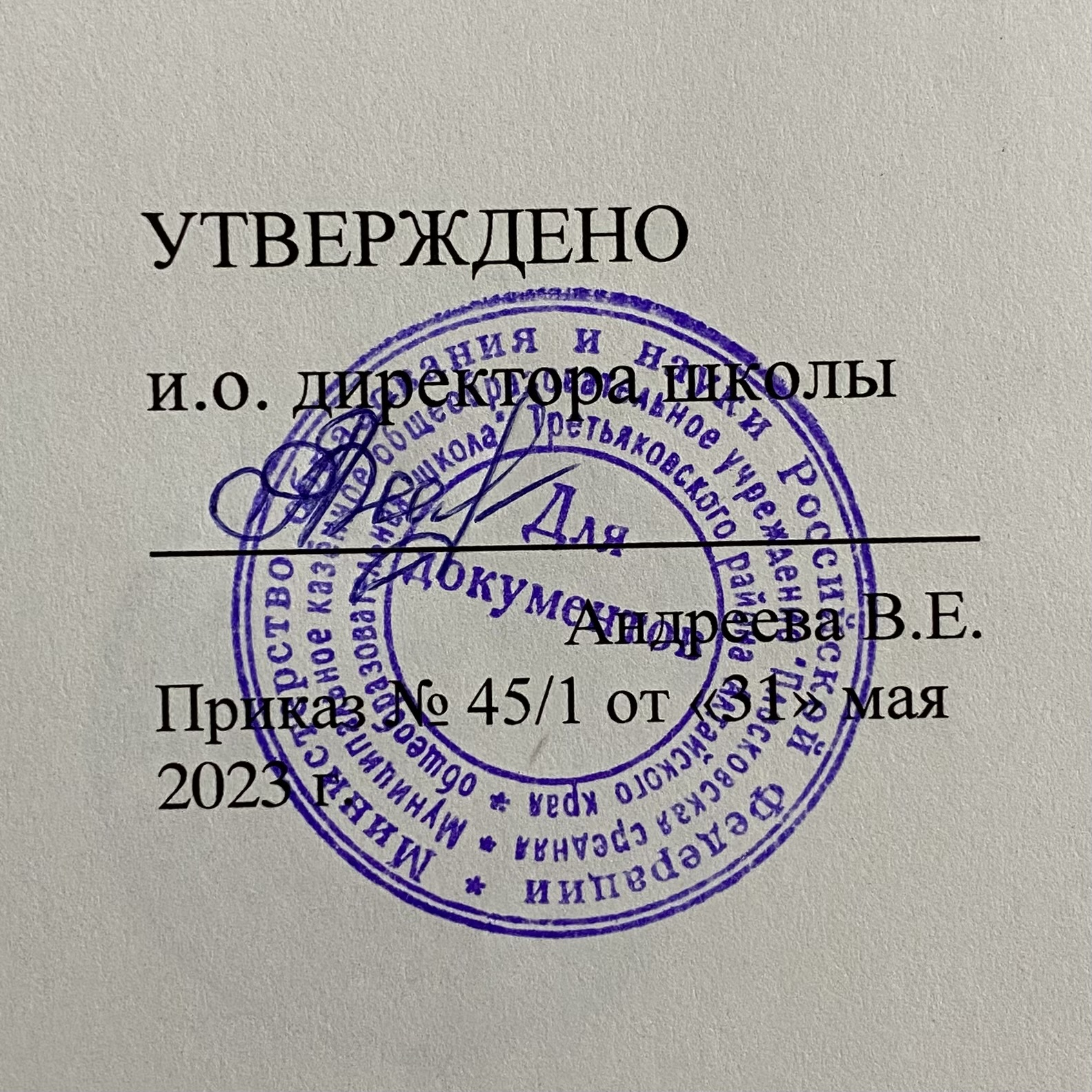 